Toetuse taotluse menetlemine Mittetulundustegevuse registrisSisukordToetuse taotluse esitamine Iseteeninduses	2Alustamine	2Taotleja ja taotleja esindaja andmed	4Toetuse kirjeldus	5Taotletava toetuse eelarve andmed	5Taotluse salvestamine	6Lisad  - „Eelarve“ ja „Muud lisad“	6Eelarve tabel	7Taotluse esitamine	8Lepingu allkirjastamine	8Toetuse kasutamise periood muutub või toetust ei kasutata	9Kuluaruande esitamine	10Toetuse kasutamise sisuline kokkuvõte	12Kuluaruande esitamine	12NB! Registri kasutamise tugiisik on Ülle Kert, ylle.kert@tallinnlv.ee, 640 4195Taotlus esitatakse Tallinna kodulehel  ISETEENINDUSKESKKONNASToetuse taotluse esitamine IseteenindusesAlustamineTaotlus esitatakse üldjuhul  Tallinna kodulehel  www.tallinn.ee asuvas ISETEENINDUSKESKKONNAS Iseteeninduskeskkonda saab logida ID kaardi või Mobiili ID-gaTaotluse sisestamist alustatakse lehelt „Tegevustoetused“Uue taotluse lisamist alustatakse lingilt „Lisa uus taotlus“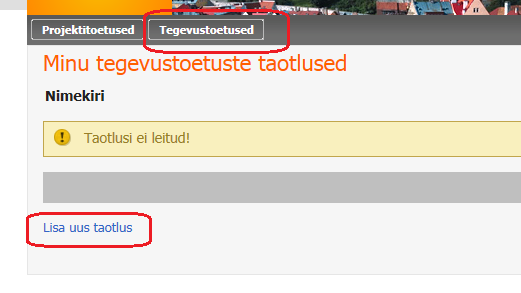 Restaureerimistoetuse taotlus esitatakse Linnaplaneerimise AmetileTaotluse vormi registreerimise järel saab taotlus numbri Toetuse andmist reguleeriv õigusakt - Restaureerimistoetuse andmise kordToetust antakse järgmiste objektide restaureerimiseks nende üldist seisukorda arvestades põhjendatud staadiumis:kultuurimälestis või selle osa;muinsuskaitsealal, miljööväärtuslikul hoonestusalal ja üldplaneeringuga määratud juhul väljaspool miljööväärtuslikku hoonestusala paiknev ehitis või selle osa;
Toetust ei anta miljööväärtuslikul hoonestusalal paikneva hoone interjööridetailide restaureerimiseks.Miljööväärtuslikul hoonestusalal paikneva hoone omanik või tema esindaja saab ühel aastal taotleda toetust ühe ehitise ühe objekti või mitme ühesuguse objekti restaureerimiseks.Restaureerimine on kultuurimälestise või ehitise konserveerimine, restaureerimine, remontimine ja algsel kujul taastamine ning kultuurimälestise optimaalsete säilitustingimuste tagamine.Taotleja ja taotleja esindaja andmed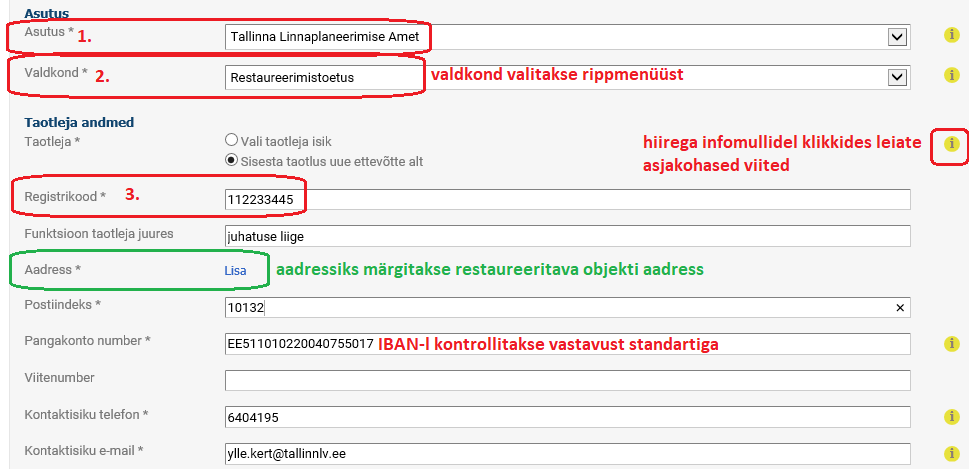 NB! Aadressiks märgitakse restaureeritava objekti aadressKui taotleja on juriidiline isik siis märgitakse Äriregistri registrikood mille alusel süsteem pärib isiku andmed Taotleja esindajaks määratakse taotluse salvestamisel füüsiline isik, kes esitab Iseteeninduskeskkonnas taotleja nimel taotlustTaotleja esindaja võib olla juhatuse liige. Kui taotleja esindaja ei ole juhatuse liige, on restaureerimise objektiks oleva kinnis- või vallasasja omaniku esindaja või kui kinnis- või vallasasjal on kaasomanikke siis tuleb esitada esindusõigust tõendav lihtvolikiriTaotleja võib olla füüsiline isik 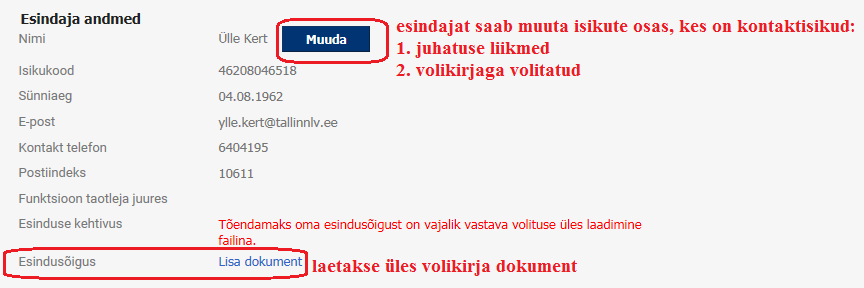 Toetuse kirjeldusKirjeldatakse, milleks taotletakse toetust ning miks taotletakse toetust Tallinna linnalt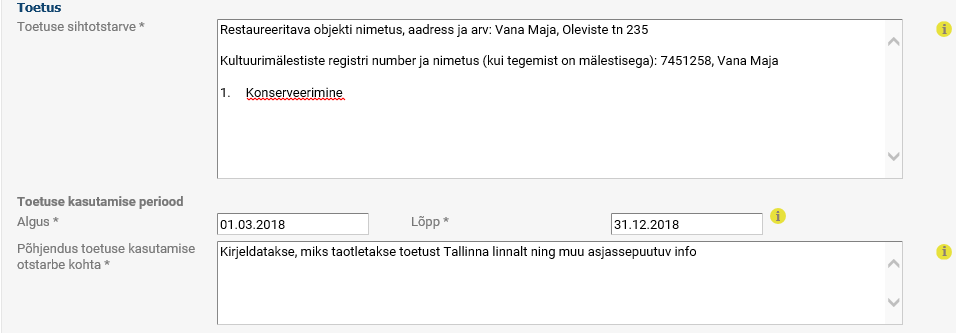 Taotletava toetuse eelarve andmedSisestatakse toetuse eelarve elemendidomafinantseering on toetuse saaja enda rahaline või rahaliselt mõõdetav panus toetatavasse tegevusse kaasfinantseering on teistelt isikutelt (v.a linna asutus) saadud toetus, annetus, muu tulu või rahaliselt mõõdetav panus toetatava tegevuse kulude katteksKulude kajastamise aluseks võetakse soodsaimad hinnapakkumised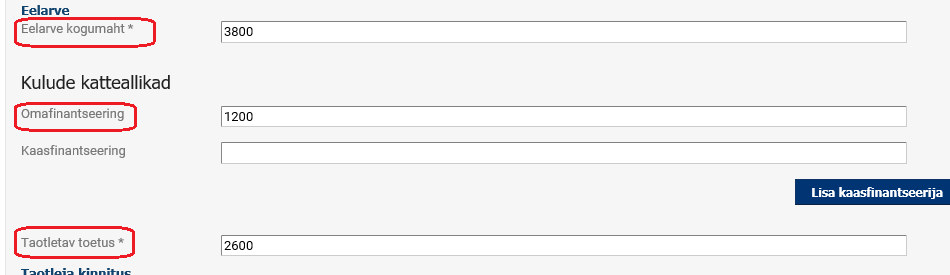 Toetuse maksimaalse suuruse määrab igal toetuse kalendriaastal Tallinna Linnaplaneerimise Ameti juhataja käskkirjagaToetuse maksimaalne määr on 75% toetatava restaureerimistöö maksumusestNB! Täpsed antavate toetuse summad kujunevad laekunud taotluste hulga ja komisjoni otsuste aluselTaotluse salvestamineTaotluse salvestamiseks klikitakse nupule „Salvesta“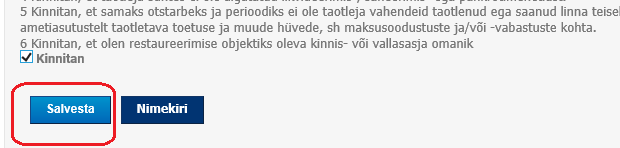 NB! Pärast põhitaotluse vormi salvestamist avaneb alajaotus  Lisad  – „Eelarve“  ja  „Muud lisad“Lisad  - „Eelarve“ ja „Muud lisad“Täidetakse taotluse lisa „Eelarve“Muude lisade -  dokumentide / tabelite / jooniste / piltide -  üles laadimiseks kasutatakse alajaotuses „Lisad“ rida „Muud lisad“ Kohustuslik on lisada taotlusele järgmised dokumendid:1) kolm hinnapakkumist, milles kirjeldatud toetuse arvelt kavandatavad tööd ja tööde teostamisel kasutatavad materjalid vastavad heale restaureerimistavale;2) fotod originaaldetailist, sh miljööväärtuslikul hoonestusalal paikneva hoone fotod kõikidest külgedest;3) miljööväärtuslikul hoonestusalal paikneva hoone amortiseerunud originaaldetaili asendamise soovi korral muinsuskaitseseaduses sätestatud tegevusloaga restauraatori hinnang detaili tehnilisele seisukorrale;4) miljööväärtuslikul hoonestusalal paikneva hoone originaaldetaili taastamise korral dokumentatsioon, mis tõendab detaili varasemat olemasolu, ning uue detaili tööjoonised ja töövõtete kirjeldus;5) vallasmälestise puhul vajaduse korral muinsuskaitseseaduses sätestatud tegevusloaga restauraatori hinnang restaureeritava objekti tehnilisele seisukorrale;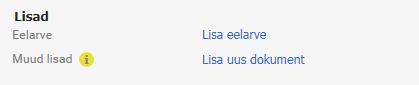 Eelarve tabelEelarve tabelis kajastatakse planeeritavate tööde maht. Kulude kajastamise aluseks võetakse soodsaimad hinnapakkumisedEelarve tabeli täitmisel lisatakse kulud liigiti – ühe kululiigi kaupaKululiigi sisestamisel avaneb modaalaken, kus kirjeldatakse kulu liik ning jagatakse summa kulu katteallikate (vahendid, mille arvelt kulu tehakse) vahel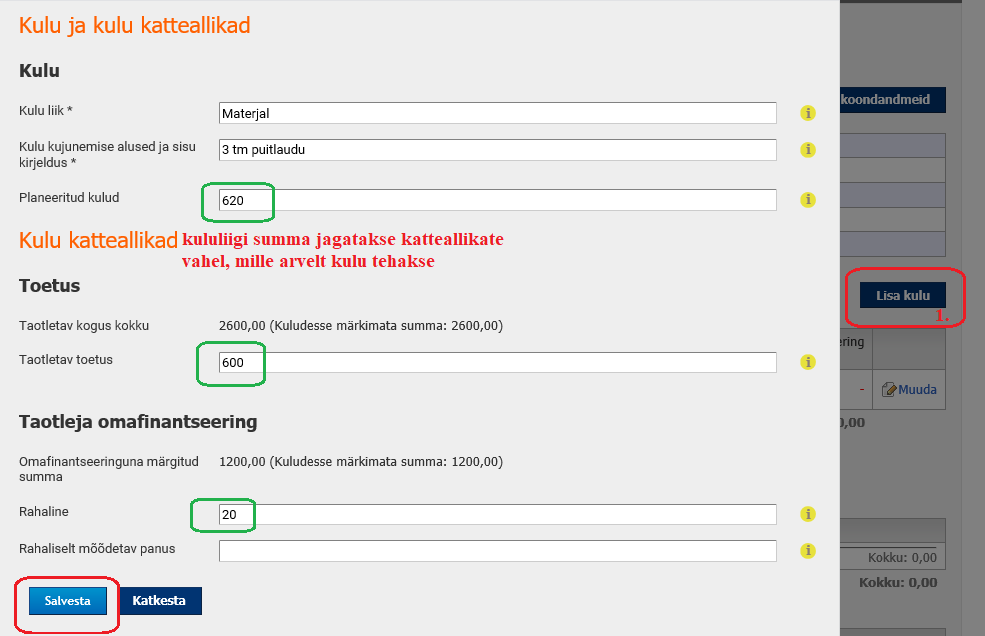 Kui taotleja on käibemaksukohustuslane, märgitakse kulud ilma käibemaksuta, arvutatakse käibemaks ja täidetakse lahter "Arvestuslik käibemaks"Eelarvega seotud täiendavate andmete faile saab üles laadida eelarve tabeli detailvaates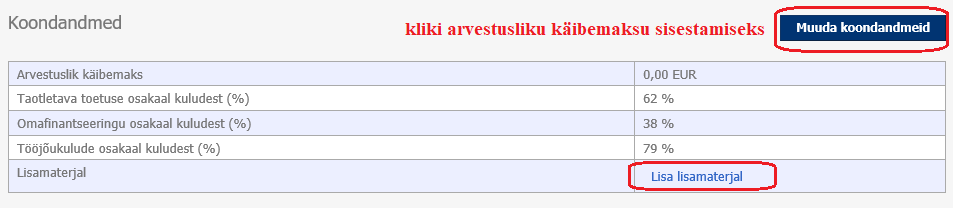 Taotluse esitamineTaotluse esitamiseks klikitakse taotluse detailvaate lõpus nupule „Esita taotlus“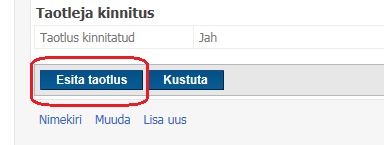 Lepingu allkirjastamineLepingu allkirjastamiseks saab allkirjastaja vastava automaatteavituse koos lingiga sisenemiseks Iseteeninduskeskkonda Näide:Teie taotluse kohta Tallinna Mittetulundustegevuse Registris on lisatud uut informatsiooni. Palun allkirjastage lepinghttps://taotleja.mty.test.helmes.ee/taotlused/taotleja/taotlus/96/dokument/298----------------------------------PõhiandmedTaotluse number: 1622500932Toetuse sihtotstarve: RestauteerimistoetusEsitamise kuupäev: 02.02.2018Lepingu number: 1622500932SFT45733Lingil klikkides satub kasutaja dokumendi detailvaatesse, lepingu dokumenti saab vaadata ja allkirjastada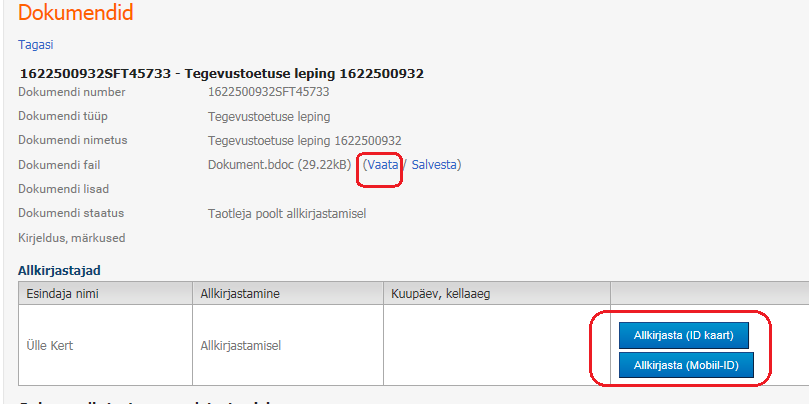 Lepingu allkirjastamisest taotleja poolt saab ametnik süsteemi automaatteavituse Toetuse kasutamise periood muutub või toetust ei kasutataMuudatustest toetuse kasutamise kohta tuleb koostada kirjalik selgitus ning failina üles laadida. Selgituse alusel koostab ametnik lepingu lisa, tagasinõude või lõpetab menetluse.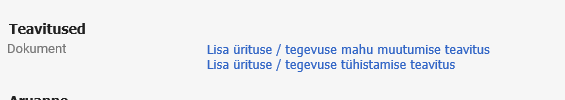 Kuluaruande esitamineLepingu allkirjastamise järel avaneb süsteemis uus alajaotus „Aruanne“. Aruande koostamiseks klikitakse lingil „Lisa kuluaruanne“  Aruanne on eeltäidetud eelarves esitatud infoga, kuid ilma raha väärtusteta.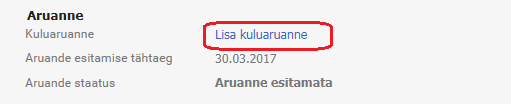 Kasutatud toetuse kohta lisatakse kulu- ja maksedokumendid, dokumendi nimes kirjeldage lühidalt sisu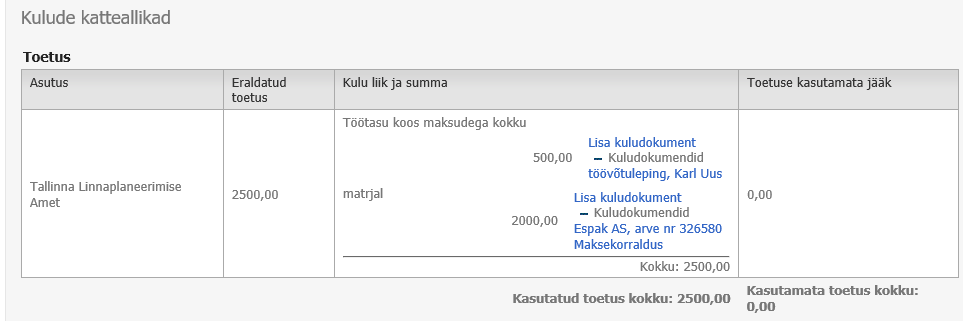 Kui ühe kululiigi kohta on palju arveid, siis palun pakkige need kokku kataloogiks ning laadige arved süsteemi katalooginaNäide:Aktiveeri arved ning ava hiire parempoolne hüpikmenüü – seejärel loo failidest arhiiv / kataloog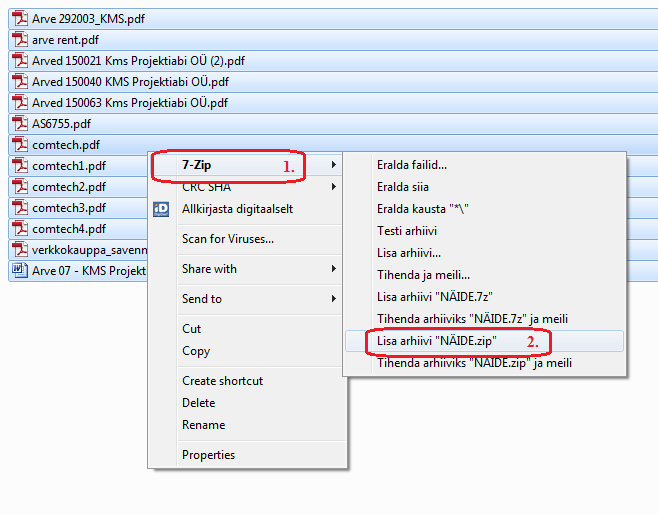 Toetuse kasutamise sisuline kokkuvõteToetuse kasutamise kokkuvõtte kirjutamiseks klikitakse nupule „Muuda koondandmeid“Välja täitmine on kohustuslik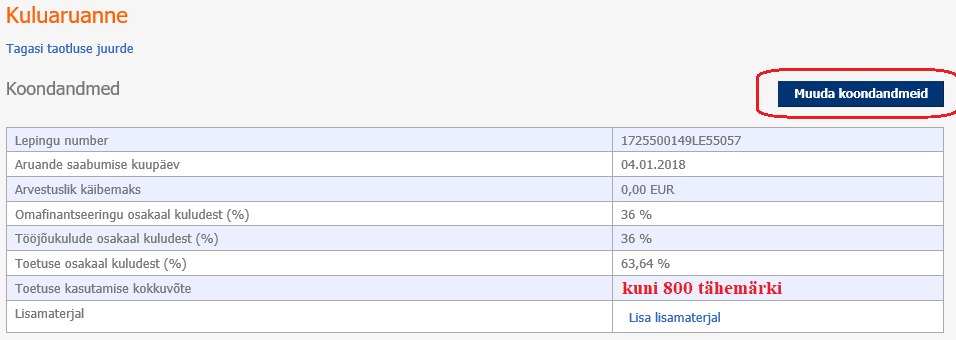 Kuluaruande esitamineKuluaruande esitamiseks klikitakse tabeli lõpus asuval nupul „Esita“. Aruannet saab parandada ja esitada nii kaua, kuni ametnik on aruande aktsepteerinud. 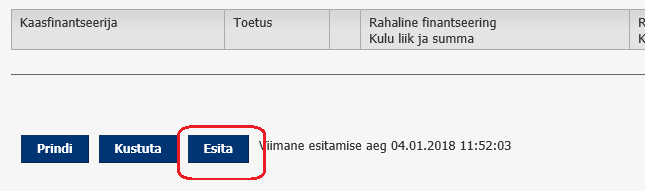 